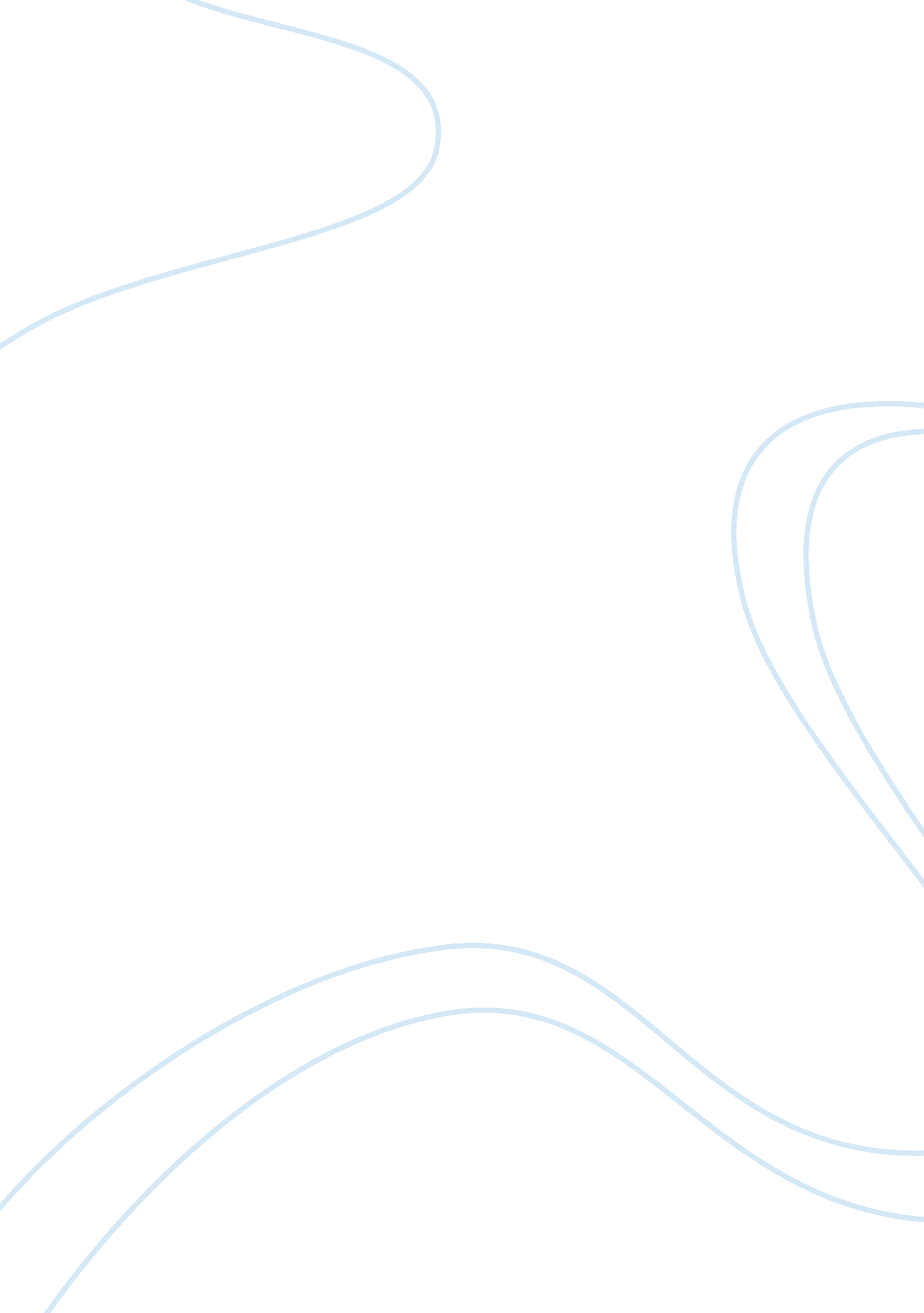 PhilosophyPhilosophy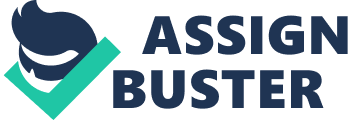 Number The Wisest Man is He Who Knows That He Knows Nothing At the outset, this ment appears contradictory. It canbe argued that how a man can be wise when he knows that he knows nothing. A man can be wise when he has had the experiences that life has to offer and learnt from it. A wise man is one who has lived life to the fullest and acquired knowledge along the way. Only when a man has the knowledge not only to handle what life throws at him but also advise others, that he becomes wise. So if he believes he knows nothing, then how can he be wise? 
When you look closely, the above statement has a deeper truth and does not appear contradictory. Irrespective of what a man knows, know body can actually know everything. If a man claims that he knows everything, then he is wrong. Newton put it best when he compared himself to a small boy with a pebble in his hand on the seashore with the whole ocean yet to be discovered. Therefore, a wise man is one who knows that what he knows is trivial when compared to what he does not know and acknowledges it. 